................................................................................................................................................................................................................................................................................................................................هدف وظیفه: بهبود بخشیدن امور دوايي جهت عرضه خدمات با کیفیت دوايي در مطابقت با اهدا استراتیژی ملی وزارت صحت عامه؛............................................................................................................................................................................................................................................................................................................................صلاحیت و مسؤلیت های وظیفوی:وظایف تخصصی:ثبت و راجستر منظم ادویه داده شده، مصرفي و ضایعات؛ حصول اطمینان از نگهداري و تامین کیفیت ادویه دردواخانه شفاخانه؛مراقبت از چگونگي مصرف ادویه، سامان ووسایل طبي درشفاخانه؛ ترتیب لست ادویه، سامان و وسایل طبي مورد نیاز شفاخانه وترتیب به موقع لست ادویه تاریخ گذشته به مرجع مربوط؛ اشتراک فعال در طرح و انجام آموزش های داخل خدمت که درشفاخانه تدویر مییابد؛انجام نو کريوالي مطابق تقسيم اوقات که از طرف اداره شفاخانه تهيه شده است؛تعقيب تطبيق و مراعات نمودن جدي ستندرد هاي تعين شده در بخش مر بوطه؛اشتراک در تهيه پلان کاري ستندرد ها مطابق ارزيابي ربع وار و تعقيب آن؛وظایف مدیریتی:ترتیب پلان کاری ماهوار، ربعوار و سالانه در مطابقت با پلان عمومی، بمنظور رسیدن به اهداف تعیین شده اداره؛ارائه گزارش ماهوار، ربعوار، سالانه و عندالضرورت از فعالیت ها و دست آورد های مربوطه، بمنظور مطلع ساختن رهبری اداره؛اجرای سائر وظایف که از طرف مقامات ذیصلاح مطابق قوانین، مقررات و اهداف اداره مربوطه سپرده میشود؛وظایف هماهنگی:تامین ارتباطات وهماهنگی با بخش های ذیربط؛---------------------------------------------------------------------------------------------------------------------------------------------شرایط استخدام (سطح تحصیلی و تجربه کاری):این لایحۀ وظایف با در نظر داشت مواد 7، 8 و 34  قانون کارکنان خدمات ملکی با حد اقل شرایط و معیارهای ذیل ترتیب گردیده است:رشته تحصیلی:داشتن حداقل سند تحصیلی لیسانس دریکی از رشته های : علوم صحی، فارمسی رشته دواسازی، مدیریت صحت عامه و اداره مراقبت های صحی یا سایر رشته های مرتبط به وظیفه  از موسسات ملی و بین المللی از داخل و  یا خارج از کشور و به درجه تحصیلی بالاتر در رشته های متذکره  ارجحیت داده میشود.تجربه کاری:  به دارنده گان تجربه کاری مرتبط به وظیفه ارجحیت داده میشود.مهارت های لازم: تسلط به یکی از زبان های رسمی( پشتو ویا دری) و زبان انگلیسی و مهارت های کمپیوتری در برنامه های مرتبط به وظیفه.موارد تشویقی:(5) نمره امتیازی برای قشر اناث به اساس طرزالعمل استخدام. نوت: افراد دارای معلولیت واجد شرایط فوق میتوانند برای احراز این بست درخواست نمایند.رهنمود برای اخذ و تسلیمی درخواست  ها: اشخاص واجد شرایط نکات ذیل را جدا مراعات کنید در غیر آن شارلست نخواهد گردید.۱-اشخاص واجد شرايط فورمه هاي معياري درخواستي را الی ۱۰روز کاری  بعداز نشر اعلان از طریق ویت  سایتwww.moph.gov.af بدست آورده میتوانید۲ -  یک کاپی از تذکره یا پاسپورت.۳- کاپی سند فراغت مکتب ،پوهنتون در صورت که سند تحصیلی خارج از کشور داشته باشید تائید شده وزارت معارف و یا وزارت تحصیلات عالی باشد.۴- کاپی سوانح جدید اضافه از شش ماه مدار اعتبار نیست .۵- همچنان می توانید فورم هارد کاپی را از مدیریت عمومی اعلانات و کاریابی منزل دوم کانتینر های ریاست عمومی منابع بشری  وزارت صحت عامه بدست  آورده بعد از تکمیل همرا با ضمایم فوق الذکر دوباره به این مدیریت تسلیم نماید.۶- درصورت ضرورت به شماره تيلفون (0202312422) داخل تماس گردیده حل مطلب نمائید.نوت :  شما میتوانید اعلانات کاریابی ما را  در ویب سایت های www.acbar.org  وwww.Jobs.af، نیزمشاهده میتوانید . توجه: اداره خدمات ملکي متعلق به تمام مردم افغانستان بوده  انتخاب کانديدان بر اصل شايستگي و لياقت صورت ميگيرد نه بر اساس مسايل قومي، نژادي، مذهبي سياسي ،همه اقشار مخصوصاً زنان با استعداد ميتوانند دراين پروسه رقابتي اشتراک فعال نمايند. هنگام مراجعه يک قطعه فوتو ، کاپی تذکره و کاپي اسناد تحصيلي خويش را همراه داشته باشند.با احترامدوکتور مطیع الله شرق سرپرست ریاست عمومی منابع بشری 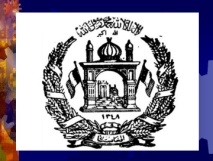 شماره اعلان پست کود نمبر ۲۳۷:عنوان وظیفه:فارمسستبست:5وزارت یا اداره:وزارت صحت عامهبخش مربوطه:ریاست عمومی طب معالجوی   موقعیت پست:کابل تعداد پست:گزارشده به:آمرمربوطهگزارش گیراز:کارکنان تحت اثر (مطابق ساختار تشکیلاتی)کد:تاریخ بازنگری:8/4/1399